DOSSIER DE CANDIDATURE Le Phare 2018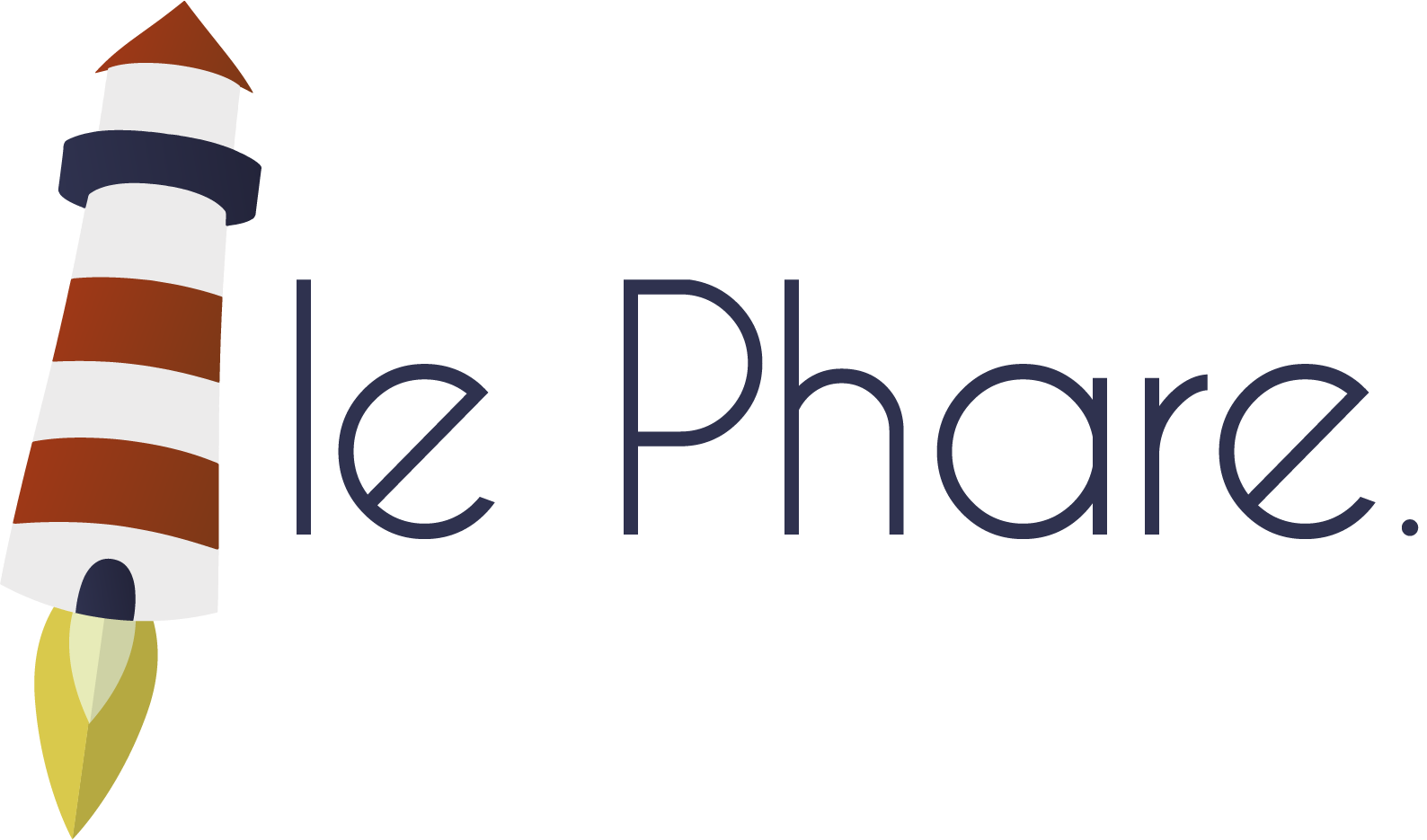 Nous vous recommandons fortement de prendre votre temps pour constituer un dossier de qualité afin d’augmenter vos chances auprès du jury. Il est également conseillé d’étayer votre dossier par des données chiffrées. Nous vous demandons, par ailleurs, de nous renvoyer le dossier dactylographié de manière à optimiser la clarté la lisibilité. Tout dossier manuscrit ne sera pas pris en compte.Il est inutile de joindre au dossier de candidature des documents annexes non demandés, ils ne seront pas pris en compte dans l’évaluation de votre projet.Vous avez jusqu’au 17 février 2018 à 23h59 pour déposer votre candidature incluant obligatoirement les pièces suivantes :Le dossier de candidature rempli qui suitLes documents financiers suivants :Un compte de résultat prévisionnel sur 3 ansUn bilan sur 3 ansUn plan de financementVotre CV et celui des membres de votre équipeAttestation prouvant votre situation (étudiant, demandeur d’emploi, entreprise de moins de 18 mois).Pour toute question n’hésitez pas à nous contacter à l’adresse suivante : candidaturephare2018@gmail.comOu par téléphone au : 04.91. 82.78.35Deux possibilités s’offrent à vous afin de déposer votre dossier :
Par mail : candidaturephare2018@gmail.com  Par voie postale (en double exemplaire) : ACCEDE Provence Entrepreneurs - Kedge Business School MarseilleDomaine de Luminy - BP91113 288 MARSEILLE CEDEX 09Toutes les informations recueillies dans ce dossier sont et resteront strictement confidentielles. Seuls les membres d’ACCEDE Provence Entrepreneurs et du jury du concours y auront accès. Ces personnes signeront par ailleurs une clause de confidentialité à laquelle il vous sera possible d’accéder si vous le souhaitez. En cas de récompense du concours Le Phare, les montants potentiels seront versés au nom du candidat ayant présenté le projet et fourni les attestations de statuts demandées.Nom : Prénom : Adresse : Téléphone : Email : Identifiant ANPE / Programme suivi / Immatriculation : Nom du projet : Partie 1 : Porteur de projetPrénom et nom du porteur de projet :Âge :Email :Numéro de téléphone :Adresse :  Code Postal : Ville :Quel est votre parcours ?Quel(le) est votre rôle/fonction opérationnelle dans le projet :Expliquez la naissance de l’idée de votre projet : Quelles sont vos motivations ? Où voyez-vous le projet dans 3 ans ?=> Joindre un CV=> Si vous êtes un étudiant : EcoleProgramme suiviNiveau d’étudedocument justifiant votre statut d’étudiant (carte étudiante, certificat de scolarité)=> Si vous êtes un demandeur d’emploi : Identifiant ANPEDepuis combien de temps êtes-vous au chômage ?document justifiant votre statut de demandeur d’emploi (fiche ASSEDIC, RMI…)=> Si vous êtes une start-up :ImmatriculationL’extrait KbisPartie 2 : L’équipePour chaque membre :Nom :Prénom :Age :Situation actuelle : Etudiant, demandeur d’emploi, En activitéEtudiant, précisez votre niveau d’études et votre école Demandeur d’emploi, précisez depuis quand vous êtes au chômage Quel(le) est votre rôle/fonction opérationnelle dans le projet :=> Joindre un CVPartie 3: L’environnement de l’entrepriseMacroéconomique (influences extérieures en rapport avec le marché) : Marché : Description du marché visé (segmentation et taille), de son évolution, et de sa croissance (cycle de vie) Exemples chiffrés : CA (volume et valeur)La demande : identifier la demande et qualifier les besoins clientEléments clefs de l’environnement (PESTEL :paramètres qui influencent ce marché)Facteurs politiquesFacteurs économiquesFacteurs socio démographiques Facteurs technologiquesFacteurs écologiques-environnementaux Facteurs légauxMicroéconomique : Concurrence : (Directe et indirecte)Actuelle (Implantation et Part de marché) : Définissez la croissance du secteur :Les 5 forces de Porter de votre entreprise : Nouveaux entrantsPouvoir de négociation des fournisseursPouvoir de négociation des clients Produits de substitutions Intensité de la concurrence Définir les facteurs clés de succès sur ce marché :Définir les freins identifiés :Définir les opportunités identifiées :Partie 4: L’entrepriseLe projet :Nom du projet (nom commercial) :Présentez-nous votre projet dans sa démarche globale (histoire, missions, valeurs) en 200 mots :Nom de l’entreprise :Activité :Structure juridique : Raison sociale : Produit/service proposées : Année de création : Nombre de salariés prévus à la création :Nombre de salariés actuels :Nombre de salariés estimés dans 3 ans :Logo : Site web :Etes-vous rattaché à un incubateur ? SI oui, lequel ?Bénéficiez-vous de l’accompagnement d’une structure régionale ?Si oui, Laquelle?Etes vous rattachée à un cluster?Si oui, lequel ?A quelle étape du projet en êtes vous actuellement ? Quelle est votre prochaine étape ?Quelles sont vos 3 priorités d’actions ?L’activité de l’entreprisePrésenter votre offre en 10 lignes.Quel est votre ou quels sont vos domaines d’activités stratégiques ? Sur quels segments êtes-vous présents ?Quelle est votre stratégie pour atteindre marché ?Structure et fonctionnement de l’entrepriseOù êtes-vous implanté ? Quelles zones géographiques avez-vous ciblées ? Quel est votre plan d’action commercial et marketing ? Quels canaux de distribution comptez-vous utiliser pour rendre vos produits accessibles et visibles ? Lesquels utilisez-vous à l’heure actuelle ?Quelle technologie utilisez-vous pour votre projet?Avez-vous déposé un brevet ? Business Model et création de valeur Quel est votre modèle de création de valeur ? Quels sont vos leviers de monétisation ? Quelle est l’attractivité de votre activité (précisez si elles sont multiples) ?Nombre d’emplois crées et perspectives ?Performance de l’entrepriseComment comptez-vous vous différencier de la concurrence ? (Positionnement et points de différenciation)Définissez la viabilité de votre projet (en termes de moyens/ressources : matériels, financiers, humains et de reproductibilité) :Partie 5 : Eléments financiersVeuillez joindre avec l’aide de ces questions : un compte de résultat prévisionnel sur 3 ans (N-1, N, N+1) ainsi qu’un Bilan prévisionnel sur 3 ans et un plan de financement sur 3 ans ainsi qu’un plan de trésorerie mensuel pour la première année (encaissements/décaissements).A combien estimez-vous le montant nécessaire au lancement de votre projet ?Quel est votre apport personnel ?Comment comptez-vous financer l’éventuelle différence ?Partie 6 : Vision à moyen-terme de l’entreprisePerspectives d’évolution :Quelles sont vos perspectives de développement sur 3 ans ? Quelles sont vos perspectives de développement à terme ? (Local/régional/national/international)Innovation :En quoi votre projet est-il innovant :Socialement parlant ? Economiquement parlant ? En quoi votre projet pourrait-il contribuer favorablement à la cohésion sociale et/ou au développement durable ? En quoi votre projet et la structure de votre entreprise participent-ils à la promotion d’une gouvernance RSE ?Partenaires : Avez-vous déjà des partenaires actuels ?Si oui, lesquels ?Bénéficiez-vous de structures d’accompagnement ?Etablir un SWOT : forces, faiblesses, menaces et opportunités
Partie 7 : A propos du PhareComment avez-vous connu Le Phare ?Comment avez-vous pris connaissance de l’appel à candidatures du Phare ?Qu’attendez-vous de l’accompagnement du Phare ?Avez-vous des remarques et suggestions sur le dossier de candidature ?À propos du Phare	Pour que le dossier de candidature soit traité par l’association, ce dernier doit être envoyé avant le 17 février 2018. Vingt finalistes seront sélectionnés et présenterons leur projet devant un jury de professionnels de la création d’entreprise le 11 avril 2018 au Parc Chanot, Marseille.Que vous soyez sélectionnés ou non, nous partagerons avec vous les conseils et commentaires faits par le jury concernant votre projet.La remise des prix du Phare donnera lieu à une grande manifestation sur la création d’entreprise. Cette journée dédiée à l’entreprenariat est destinée à renseigner les créateurs d’entreprises : des stands d’organismes d’aide à la création d’entreprise, des ateliers-débats, un salon dédié aux startups ainsi que plusieurs grandes conférences animeront les journées du 11 avril 2018. Une invitation vous sera envoyée pour vous joindre à cet événement.